ПРОЕКТ                                                                                           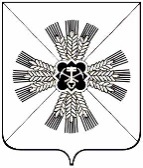 РОССИЙСКАЯ ФЕДЕРАЦИЯКЕМЕРОВСКАЯ ОБЛАСТЬ - КУЗБАССПРОМЫШЛЕННОВСКИЙ МУНИЦИПАЛЬНЫЙ ОКРУГСОВЕТ НАРОДНЫХ ДЕПУТАТОВПРОМЫШЛЕННОВСКОГО МУНИЦИПАЛЬНОГО ОКРУГА1-й созыв, -е заседаниеРЕШЕНИЕот  ________ № ___ пгт. ПромышленнаяО внесении изменений в решение Совета народных депутатов Плотниковского сельского поселения от 21.12.2018  № 117 «О бюджете Плотниковского сельского поселения на 2019 год и на плановый период 2020 и 2021 годов»Руководствуясь Бюджетным кодексом Российской Федерации, Федеральным законом от 06.10.2003 № 131-ФЗ «Об общих принципах организации местного самоуправления в Российской Федерации», Законом Кемеровской области - Кузбасса от 05.08.2019 № 69-ОЗ «О некоторых вопросах, связанных с преобразованием муниципальных образований Кемеровской области в муниципальные округа», Совет народных депутатов Промышленновского муниципального округа РЕШИЛ:1. Внести  в решение Совета народных депутатов Плотниковского сельского поселения от 21.12.2018 № 117 «О бюджете Плотниковского сельского поселения на 2019 год и на плановый период 2020 и 2021 годов» следующие изменения: 1.1. Пункт 1 статьи 1 изложить в следующей редакции:«1. Утвердить основные характеристики бюджета Плотниковского сельского поселения на 2019 год: - общий объем доходов бюджета Плотниковского сельского поселения в сумме 39853,2 тыс. рублей;- общий объем расходов бюджета Плотниковского сельского поселения в сумме 39853,2 тыс. рублей».1.2. пункт 8 изложить в следующей редакции:8. Резервный фонд:Утвердить размер резервного фонда администрации Плотниковского сельского поселения на 2019год в сумме 0 тыс. рублей, на 2020 год в сумме 50 тыс. рублей, на 2021 год в сумме 50 тыс. рублей.1.3. пункт 9 изложить в следующей редакции:«9. Дорожный фонд Лебедевского сельского поселения»:Утвердить объем бюджетных ассигнований дорожного фонда Плотниковского сельского поселения на 2019 год в сумме  27149,9 тыс. рублей на 2020 год в сумме 2990,0 тыс. рублей, на 2021 год в сумме 4272,0 тыс. рублей.1.4. пункт 10 изложить в следующей редакции:«10.1. Утвердить общий объем межбюджетных трансфертов, получаемых из районного бюджета на 2019 год в сумме 30049,3 тыс. рублей, на 2020 год в сумме 1892,2 тыс. рублей, на 2021год в сумме 1883,3 тыс. рублей.10.2. Утвердить общий объем межбюджетных трансфертов, предоставляемых  бюджету муниципального образования Промышленновского муниципального района  на 2019 год в сумме 0 тыс. руб.».1.5. Приложение № 3 изложить в новой редакции согласно     приложению № 1 к настоящему решению.Приложение № 4 «Перечень и коды целевых статей расходов бюджета поселения» изложить в новой редакции согласно приложению № 2 к настоящему решению.Приложение № 5 «Распределение бюджетных ассигнований бюджета Плотниковского сельского поселения по целевым статьям (муниципальным программам и непрограммным направлениям деятельности), группам и подгруппам видов классификации расходов бюджетов на 2019 и на плановый период 2020 и 2021 годов» изложить в новой редакции согласно приложению № 3 к настоящему решению.Приложение № 6 «Распределение бюджетных ассигнований бюджета Плотниковского сельского поселения по разделам, классификации расходов бюджетов на 2019  год и на плановый период 2020 и 2021 годов» изложить в новой редакции согласно приложению № 4 к настоящему решению.Приложение № 7 «Ведомственная структура расходов на 2019 год и на плановый период 2020 и 2021 годов» изложить в новой редакции согласно приложению № 5 к настоящему решению.2. Настоящее решение подлежит обнародованию на официальном сайте  администрации Промышленновского муниципального округа в сети Интернет.3. Контроль за исполнением данного решения возложить на комитет по вопросам экономики, бюджета, финансам, налоговой политики                       (В.Н. Васько).4. Настоящее решение вступает в силу с даты опубликования в районной газете «Эхо».                            Председатель              Совета народных депутатов  Промышленновского муниципального округа                              Е.А. Ващенко                                Врип главыПромышленновского  муниципального округа                               Д.П. ИльинВедомственная структура расходов на 2019 год и на плановый период 2020 и 2021 годов(тыс. руб.)Приложение №1к решениюСовета народных депутатовПромышленновскогомуниципального округа от ____                    № _«О внесении изменений и дополнений в решение Советанародных депутатов Плотниковского сельского поселения от 21.12.2018 № 117«О бюджете Плотниковского сельского поселения на 2019 год и на плановый период 2020 и 2021 годов»Приложение № 3к  решению Совета народных депутатовПлотниковского сельскогопоселения от  30.11.2018   № 117                      «О бюджетеПлотниковского сельскогопоселения на 2019 год и на плановыйпериод 2020 и 2021 годов»Приложение № 2к решениюСовета народных депутатовПромышленновскогомуниципального округа от ______ № __«О внесении изменений и дополнений в решение Советанародных депутатов Плотниковского сельского поселения от 21.12.2018 № 117«О бюджете Плотниковского сельского поселения на 2019 год и на плановый период 2020 и 2021 годов»Приложение № 4к  решению Совета народных депутатовПлотниковского сельскогопоселения от  30.11.2018 № 117 «О бюджетеПлотниковского сельскогопоселения на 2019 год и на плановыйпериод 2020 и 2021 годов»Перечень и коды целевых статей расходов                                                                                                                                                                        бюджета Плотниковского сельского поселенияПеречень и коды целевых статей расходов                                                                                                                                                                        бюджета Плотниковского сельского поселенияПеречень и коды целевых статей расходов                                                                                                                                                                        бюджета Плотниковского сельского поселенияПеречень и коды целевых статей расходов                                                                                                                                                                        бюджета Плотниковского сельского поселенияПеречень и коды целевых статей расходов                                                                                                                                                                        бюджета Плотниковского сельского поселенияПеречень и коды целевых статей расходов                                                                                                                                                                        бюджета Плотниковского сельского поселенияПеречень и коды целевых статей расходов                                                                                                                                                                        бюджета Плотниковского сельского поселенияПеречень и коды целевых статей расходов                                                                                                                                                                        бюджета Плотниковского сельского поселенияКодКодНаименование целевых статейНаименование целевых статей01 0 00 0000001 0 00 00000Муниципальная программа « Жизнеобеспечение Плотниковского сельского поселения»Муниципальная программа « Жизнеобеспечение Плотниковского сельского поселения»01 1 00 00000 01 1 00 00000 Подпрограмма  «Обеспечение первичных мер пожарной безопасности и защите населения и территории от чрезвычайных ситуаций природного и  техногенного характера» муниципальной программы   «Жизнеобеспечение Плотниковского сельского  поселения»Подпрограмма  «Обеспечение первичных мер пожарной безопасности и защите населения и территории от чрезвычайных ситуаций природного и  техногенного характера» муниципальной программы   «Жизнеобеспечение Плотниковского сельского  поселения»01 1 00 1601001 1 00 16010Организация и осуществление мероприятий по гражданской обороне,  по защите населения и территории от последствий аварий природного и техногенного характераОрганизация и осуществление мероприятий по гражданской обороне,  по защите населения и территории от последствий аварий природного и техногенного характера01 1 00 1602001 1 00 16020Обеспечение первичных мер пожарной безопасности в границах поселения Обеспечение первичных мер пожарной безопасности в границах поселения 01 2 00 0000001 2 00 00000Подпрограмма «Строительство и содержание  автомобильных дорог и инженерных сооружений на них  в границах поселения»Подпрограмма «Строительство и содержание  автомобильных дорог и инженерных сооружений на них  в границах поселения»01 2 00 1286001 2 00 12860Содержание и ремонт автомобильных дорог местного значенияСодержание и ремонт автомобильных дорог местного значения01 2 00 1603001 2 00 16030Строительство и содержание  автомобильных дорог Строительство и содержание  автомобильных дорог 01 2 00 7269001 2 00 72690Проектирование, строительство (реконструкция), капитальный ремонт и ремонт автомобильных дорог общего пользования муниципального значения, а также до сельских населенных пунктов, не имеющих круглогодичной связи с сетью автомобильных дорог общего пользованияПроектирование, строительство (реконструкция), капитальный ремонт и ремонт автомобильных дорог общего пользования муниципального значения, а также до сельских населенных пунктов, не имеющих круглогодичной связи с сетью автомобильных дорог общего пользования01 2 00 S269001 2 00 S2690Проектирование, строительство (реконструкция), капитальный ремонт и ремонт автомобильных дорог общего пользования муниципального значения, а также до сельских населенных пунктов, не имеющих круглогодичной связи с сетью автомобильных дорог общего пользованияПроектирование, строительство (реконструкция), капитальный ремонт и ремонт автомобильных дорог общего пользования муниципального значения, а также до сельских населенных пунктов, не имеющих круглогодичной связи с сетью автомобильных дорог общего пользования01 3 00 0000001 3 00 00000Подпрограмма « Формирование комфортной городской среды»Подпрограмма « Формирование комфортной городской среды»01 3 00 1226001 3 00 12260Разработка проекта планировки, проекта межевания территории поселенияРазработка проекта планировки, проекта межевания территории поселения01 4 00 0000001 4 00 00000Подпрограмма « Благоустройство»Подпрограмма « Благоустройство»01 4 00 1609001 4 00 16090Содержание,  ремонт уличного освещенияСодержание,  ремонт уличного освещения01 4 00 1610001 4 00 16100Озеленение поселка  Озеленение поселка  01 4 00 1611001 4 00 16110Содержание мест захороненияСодержание мест захоронения01 4 00 1612001 4 00 16120Прочие  мероприятия, в области благоустройства территории Прочие  мероприятия, в области благоустройства территории 014 00 S3420014 00 S3420Реализация проектов инициативного бюджетирования «Твой Кузбасс- твоя инициатива»Реализация проектов инициативного бюджетирования «Твой Кузбасс- твоя инициатива»014 00 73420 014 00 73420 Реализация проектов инициативного бюджетирования «Твой Кузбасс- твоя инициатива»Реализация проектов инициативного бюджетирования «Твой Кузбасс- твоя инициатива»01 5 00 0000001 5 00 00000Подпрограмма «Физическая  культура и спорт»Подпрограмма «Физическая  культура и спорт»01 5 00 1613001 5 00 16130Обеспечение условий, проведение мероприятий для развития на территории поселения массовой физической культуры и спортаОбеспечение условий, проведение мероприятий для развития на территории поселения массовой физической культуры и спорта01 6 00 0000001 6 00 00000Подпрограмма  «Гарантии, предоставляемые муниципальным служащим поселения»  Подпрограмма  «Гарантии, предоставляемые муниципальным служащим поселения»  01 6 00 1614001 6 00 16140Выплата доплат к муниципальным пенсиям  Выплата доплат к муниципальным пенсиям  01 7 00 0000001 7 00 00000Подпрограмма «Функционирование органов местного самоуправления Плотниковского сельского поселения» Подпрограмма «Функционирование органов местного самоуправления Плотниковского сельского поселения» 01 7  00 1616001 7  00 16160Глава Плотниковского сельского  поселения Глава Плотниковского сельского  поселения 01 7 00 1617001 7 00 16170Обеспечение деятельности органов местного самоуправления Обеспечение деятельности органов местного самоуправления 01 7 00 1618001 7 00 16180Выполнение других обязательств государства Выполнение других обязательств государства 01 7 00 1159001 7 00 11590Гранты органам местного самоуправления за достижение наилучших показателей по увеличению доходной части бюджетов и сокращению неэффективных бюджетных расходовГранты органам местного самоуправления за достижение наилучших показателей по увеличению доходной части бюджетов и сокращению неэффективных бюджетных расходов01 7 00 1218001 7 00 12180Ремонт и приобретение имуществаРемонт и приобретение имущества01 8 00 0000001 8 00 00000Подпрограмма «Сельское хозяйство и рыболовство»Подпрограмма «Сельское хозяйство и рыболовство»01 8 00 L567801 8 00 L5678Обеспечение устойчивого развития сельских территорий (грантовая поддержка местных инициатив граждан, проживающих в сельской местности)Обеспечение устойчивого развития сельских территорий (грантовая поддержка местных инициатив граждан, проживающих в сельской местности)99 0 00 0000099 0 00 00000Непрограммное направление деятельностиНепрограммное направление деятельности99 0 00 1627099 0 00 16270Резервный фонд Администрации Плотниковского сельского поселения Резервный фонд Администрации Плотниковского сельского поселения Осуществление первичного воинского учета на территориях, где отсутствуют военные комиссариаты Осуществление первичного воинского учета на территориях, где отсутствуют военные комиссариаты 99 0 00 5118099 0 00 51180Осуществление первичного воинского учета на территориях, где отсутствуют военные комиссариаты Осуществление первичного воинского учета на территориях, где отсутствуют военные комиссариаты 99 0 00 1271099 0 00 12710Осуществление мер по противодействию коррупции.Осуществление мер по противодействию коррупции.99 0 00 1670099 0 00 16700Осуществление внутреннего муниципального финансового контроля.Осуществление внутреннего муниципального финансового контроля.99 0 00 12510 99 0 00 12510 Осуществление муниципального земельного контроляОсуществление муниципального земельного контроляПриложение № 3к решениюСовета народных депутатовПромышленновскогомуниципального округа от ____ № __«О внесении изменений и дополнений в решение Советанародных депутатов Плотниковского сельского поселения от 21.12.2018 № 117«О бюджете Плотниковского сельского поселения на 2019 год и на плановый период 2020 и 2021 годов»Приложение № 5к  решению Совета народных депутатовПлотниковского сельскогопоселения от  30.11.2018 № 117 «О бюджетеПлотниковского сельскогопоселения на 2019 год и на плановыйпериод 2020 и 2021 годов»Приложение № 3к решениюСовета народных депутатовПромышленновскогомуниципального округа от ____ № __«О внесении изменений и дополнений в решение Советанародных депутатов Плотниковского сельского поселения от 21.12.2018 № 117«О бюджете Плотниковского сельского поселения на 2019 год и на плановый период 2020 и 2021 годов»Приложение № 5к  решению Совета народных депутатовПлотниковского сельскогопоселения от  30.11.2018 № 117 «О бюджетеПлотниковского сельскогопоселения на 2019 год и на плановыйпериод 2020 и 2021 годов»Приложение № 3к решениюСовета народных депутатовПромышленновскогомуниципального округа от ____ № __«О внесении изменений и дополнений в решение Советанародных депутатов Плотниковского сельского поселения от 21.12.2018 № 117«О бюджете Плотниковского сельского поселения на 2019 год и на плановый период 2020 и 2021 годов»Приложение № 5к  решению Совета народных депутатовПлотниковского сельскогопоселения от  30.11.2018 № 117 «О бюджетеПлотниковского сельскогопоселения на 2019 год и на плановыйпериод 2020 и 2021 годов»Приложение № 3к решениюСовета народных депутатовПромышленновскогомуниципального округа от ____ № __«О внесении изменений и дополнений в решение Советанародных депутатов Плотниковского сельского поселения от 21.12.2018 № 117«О бюджете Плотниковского сельского поселения на 2019 год и на плановый период 2020 и 2021 годов»Приложение № 5к  решению Совета народных депутатовПлотниковского сельскогопоселения от  30.11.2018 № 117 «О бюджетеПлотниковского сельскогопоселения на 2019 год и на плановыйпериод 2020 и 2021 годов»Приложение № 3к решениюСовета народных депутатовПромышленновскогомуниципального округа от ____ № __«О внесении изменений и дополнений в решение Советанародных депутатов Плотниковского сельского поселения от 21.12.2018 № 117«О бюджете Плотниковского сельского поселения на 2019 год и на плановый период 2020 и 2021 годов»Приложение № 5к  решению Совета народных депутатовПлотниковского сельскогопоселения от  30.11.2018 № 117 «О бюджетеПлотниковского сельскогопоселения на 2019 год и на плановыйпериод 2020 и 2021 годов»Приложение № 3к решениюСовета народных депутатовПромышленновскогомуниципального округа от ____ № __«О внесении изменений и дополнений в решение Советанародных депутатов Плотниковского сельского поселения от 21.12.2018 № 117«О бюджете Плотниковского сельского поселения на 2019 год и на плановый период 2020 и 2021 годов»Приложение № 5к  решению Совета народных депутатовПлотниковского сельскогопоселения от  30.11.2018 № 117 «О бюджетеПлотниковского сельскогопоселения на 2019 год и на плановыйпериод 2020 и 2021 годов»Приложение № 3к решениюСовета народных депутатовПромышленновскогомуниципального округа от ____ № __«О внесении изменений и дополнений в решение Советанародных депутатов Плотниковского сельского поселения от 21.12.2018 № 117«О бюджете Плотниковского сельского поселения на 2019 год и на плановый период 2020 и 2021 годов»Приложение № 5к  решению Совета народных депутатовПлотниковского сельскогопоселения от  30.11.2018 № 117 «О бюджетеПлотниковского сельскогопоселения на 2019 год и на плановыйпериод 2020 и 2021 годов»О проекте решения "О бюджете Плотниковского сельского поселения   на 2019 год и на плановый период 2020 и 2021 годов" и назначении публичных слушаний Распределение бюджетных ассигнований бюджета Плотниковского сельского поселения по целевым статьям (муниципальным программам и непрограммным направлениям деятельности), группам и подгруппам видов классификации расходов бюджетов на 2019 год и на плановый период 2020 и 2021 годов(тыс. руб.)Распределение бюджетных ассигнований бюджета Плотниковского сельского поселения по целевым статьям (муниципальным программам и непрограммным направлениям деятельности), группам и подгруппам видов классификации расходов бюджетов на 2019 год и на плановый период 2020 и 2021 годов(тыс. руб.)Распределение бюджетных ассигнований бюджета Плотниковского сельского поселения по целевым статьям (муниципальным программам и непрограммным направлениям деятельности), группам и подгруппам видов классификации расходов бюджетов на 2019 год и на плановый период 2020 и 2021 годов(тыс. руб.)Распределение бюджетных ассигнований бюджета Плотниковского сельского поселения по целевым статьям (муниципальным программам и непрограммным направлениям деятельности), группам и подгруппам видов классификации расходов бюджетов на 2019 год и на плановый период 2020 и 2021 годов(тыс. руб.)Распределение бюджетных ассигнований бюджета Плотниковского сельского поселения по целевым статьям (муниципальным программам и непрограммным направлениям деятельности), группам и подгруппам видов классификации расходов бюджетов на 2019 год и на плановый период 2020 и 2021 годов(тыс. руб.)Распределение бюджетных ассигнований бюджета Плотниковского сельского поселения по целевым статьям (муниципальным программам и непрограммным направлениям деятельности), группам и подгруппам видов классификации расходов бюджетов на 2019 год и на плановый период 2020 и 2021 годов(тыс. руб.)Распределение бюджетных ассигнований бюджета Плотниковского сельского поселения по целевым статьям (муниципальным программам и непрограммным направлениям деятельности), группам и подгруппам видов классификации расходов бюджетов на 2019 год и на плановый период 2020 и 2021 годов(тыс. руб.)Распределение бюджетных ассигнований бюджета Плотниковского сельского поселения по целевым статьям (муниципальным программам и непрограммным направлениям деятельности), группам и подгруппам видов классификации расходов бюджетов на 2019 год и на плановый период 2020 и 2021 годов(тыс. руб.)Распределение бюджетных ассигнований бюджета Плотниковского сельского поселения по целевым статьям (муниципальным программам и непрограммным направлениям деятельности), группам и подгруппам видов классификации расходов бюджетов на 2019 год и на плановый период 2020 и 2021 годов(тыс. руб.)О проекте решения "О бюджете Плотниковского сельского поселения   на 2019 год и на плановый период 2020 и 2021 годов" и назначении публичных слушаний Наименование ПодпрограммаПодпрограммаОсновное мероприятиеМероприятиеВид расходов2019г2020г. 2021гМуниципальная программа "Жизнеобеспечение Плотниковского сельского поселения»39617,210941,712022,3Подпрограмма  «Обеспечение первичных мер пожарной безопасности и защите населения и территории от чрезвычайных ситуаций природного и  техногенного характера»1121,2200,0200,0Организация и осуществление мероприятий по гражданской обороне, по защите населения и территории от последствий аварий природного и техногенного характера110016010100,0100,0Иные закупки товаров, работ и услуг для обеспечения государственных (муниципальных) нужд110016010240100,0100,0Обеспечение первичных мер пожарной безопасности в границах поселения 11001602021,2100,0100,0Иные закупки товаров, работ и услуг для обеспечения государственных (муниципальных) нужд11001602024021,2100,0100,0Подпрограмма «Строительство и содержание  автомобильных дорог и инженерных сооружений на них  в границах поселения» 2227149,92990,04272,0Строительство и содержание  автомобильных дорог 2200160302486,02990,04272,0Иные закупки товаров, работ и услуг для обеспечения государственных (муниципальных) нужд2200160302402486,02990,04272,0Содержание и ремонт автомобильных дорог местного значения220012860647,3Иные закупки товаров, работ и услуг для обеспечения государственных (муниципальных) нужд220012860240647,3Проектирование, строительство (реконструкция), капитальный ремонт и ремонт автомобильных дорог общего пользования муниципального значения, а также до сельских населенных пунктов, не имеющих круглогодичной связи с сетью автомобильных дорог общего пользования22007269020504,1Иные закупки товаров, работ и услуг для обеспечения государственных (муниципальных) нужд22007269024020504,1Проектирование, строительство (реконструкция), капитальный ремонт и ремонт автомобильных дорог общего пользования муниципального значения, а также до сельских населенных пунктов, не имеющих круглогодичной связи с сетью автомобильных дорог общего пользования2200S26903512,5Иные закупки товаров, работ и услуг для обеспечения государственных (муниципальных) нужд2200S26902403512,5Подпрограмма « Формирование комфортной городской среды»3350,0Разработка проекта планировки, проекта межевания территорий поселения33001226050,0Иные закупки товаров, работ и услуг для обеспечения государственных (муниципальных) нужд33001226024050,0Подпрограмма « Благоустройство"445313,52376,22028,9Содержание,  ремонт уличного освещения4400160903145,91676,21328,9Иные закупки товаров, работ и услуг для обеспечения государственных (муниципальных) нужд4400160902403145,91676,21328,9Озеленение поселка44001610050,050,0Иные закупки товаров, работ и услуг для обеспечения государственных (муниципальных) нужд44001610024050,050,0Содержание мест захоронения 440016110110,4100,0100,0Иные закупки товаров, работ и услуг для обеспечения государственных (муниципальных) нужд440016110240110,4100,0100,0Прочие  мероприятия, в области благоустройства территории440016120926,8550,0550,0Иные закупки товаров, работ и услуг для обеспечения государственных (муниципальных) нужд440016120240926,8550,0550,0Реализация проектов инициативного бюджетирования «Твой Кузбасс- твоя инициатива»4400S3420113,0Иные закупки товаров, работ и услуг для обеспечения государственных (муниципальных) нужд4400S3420240113,0Реализация проектов инициативного бюджетирования «Твой Кузбасс- твоя инициатива»4400734201017,4Иные закупки товаров, работ и услуг для обеспечения государственных (муниципальных) нужд4400734202401017,4Подпрограмма «Физическая  культура и спорт» 5510,150,043,7Обеспечение условий, проведение мероприятий для развития на территории поселения массовой физической культуры и спорта55001613010,15043,7Иные закупки товаров, работ и услуг для обеспечения государственных (муниципальных) нужд55001613024010,15043,7Подпрограмма  «Гарантии, предоставляемые муниципальным служащим поселения»   66262,8264,0264,0Выплата доплат к муниципальным пенсиям  6600262,8264,0264,0Публичные нормативные социальные выплаты гражданам660016140310262,8264,0264,0Подпрограмма «Функционирование органов местного самоуправления Плотниковского сельского поселения»  776809,75061,55088,6Глава Плотниковского сельского  поселения 770016160861,8656,0656,0Расходы на выплаты персоналу  государственных (муниципальных) органов 770016160120861,8656,0656,0Обеспечение деятельности органов местного самоуправления7700161704864,24225,54252,6Расходы на выплаты персоналу  государственных (муниципальных) органов 7700161701203581,12946,02946,0Иные закупки товаров, работ и услуг для обеспечения государственных (муниципальных) нужд7700161702401235,31156,51183,6Уплата прочих налогов, сборов и иных платежей77001617085047,8123,0123,0Выполнение других обязательств государства 770016180153,0180,0180,0Иные закупки товаров, работ и услуг для обеспечения государственных (муниципальных) нужд770016180240153,0180,0180,0Гранты органам местного самоуправления за достижение наилучших показателей по увеличению доходной части бюджетов и сокращению неэффективных бюджетных расходов770011590150,0Иные закупки товаров, работ и услуг для обеспечения государственных (муниципальных) нужд770011590240150,0Ремонт и приобретение имущества770012180780,7Иные закупки товаров, работ и услуг для обеспечения государственных (муниципальных) нужд770012180240780,7Подпрограмма «Сельское хозяйство и рыболовство»  88125,1Обеспечение устойчивого развития сельских территорий (грантовая поддержка местных инициатив граждан, проживающих в сельской местности)8800L5678125,1Иные закупки товаров, работ и услуг для обеспечения государственных (муниципальных) нужд8800L5678240125,1Непрограммное направление деятельности236,0326,7326,7Резервный фонд администрации Плотниковского сельского поселения 0000162705050,0Резервные средства0000162708705050,0Осуществление первичного воинского учета на территориях, где отсутствуют военные комиссариаты 000051180233,6276,7276,7Расходы на выплаты персоналу  государственных (муниципальных) органов 000051180120227,8227,0227,0Иные закупки товаров, работ и услуг для обеспечения государственных (муниципальных) нужд0000511802405,849,749,7Осуществление муниципального земельного контроля0000125102,4Иные закупки товаров, работ и услуг для обеспечения государственных (муниципальных) нужд0000125102402,4Условно утвержденные расходы281,8635,4Условно утвержденные расходы99999000281,8635,4Условно утвержденные расходы99999000999281,8635,4Итого:39853,211550,212984,4Приложение № 4к решениюСовета народных депутатовПромышленновскогомуниципального округа от _____ № _«О внесении изменений и дополнений в решение Советанародных депутатов Плотниковского сельского поселения от 21.12.2018 № 117«О бюджете Плотниковского сельского поселения на 2019 год и на плановый период 2020 и 2021 годов»Приложение № 6к  решению Совета народных депутатовПлотниковского сельскогопоселения от  30.11.2018 № 117                        «О бюджетеПлотниковского сельскогопоселения на 2019 год и на плановыйпериод 2020 и 2021 годов»Приложение № 4к решениюСовета народных депутатовПромышленновскогомуниципального округа от _____ № _«О внесении изменений и дополнений в решение Советанародных депутатов Плотниковского сельского поселения от 21.12.2018 № 117«О бюджете Плотниковского сельского поселения на 2019 год и на плановый период 2020 и 2021 годов»Приложение № 6к  решению Совета народных депутатовПлотниковского сельскогопоселения от  30.11.2018 № 117                        «О бюджетеПлотниковского сельскогопоселения на 2019 год и на плановыйпериод 2020 и 2021 годов»Приложение № 4к решениюСовета народных депутатовПромышленновскогомуниципального округа от _____ № _«О внесении изменений и дополнений в решение Советанародных депутатов Плотниковского сельского поселения от 21.12.2018 № 117«О бюджете Плотниковского сельского поселения на 2019 год и на плановый период 2020 и 2021 годов»Приложение № 6к  решению Совета народных депутатовПлотниковского сельскогопоселения от  30.11.2018 № 117                        «О бюджетеПлотниковского сельскогопоселения на 2019 год и на плановыйпериод 2020 и 2021 годов»Приложение № 4к решениюСовета народных депутатовПромышленновскогомуниципального округа от _____ № _«О внесении изменений и дополнений в решение Советанародных депутатов Плотниковского сельского поселения от 21.12.2018 № 117«О бюджете Плотниковского сельского поселения на 2019 год и на плановый период 2020 и 2021 годов»Приложение № 6к  решению Совета народных депутатовПлотниковского сельскогопоселения от  30.11.2018 № 117                        «О бюджетеПлотниковского сельскогопоселения на 2019 год и на плановыйпериод 2020 и 2021 годов»Приложение № 4к решениюСовета народных депутатовПромышленновскогомуниципального округа от _____ № _«О внесении изменений и дополнений в решение Советанародных депутатов Плотниковского сельского поселения от 21.12.2018 № 117«О бюджете Плотниковского сельского поселения на 2019 год и на плановый период 2020 и 2021 годов»Приложение № 6к  решению Совета народных депутатовПлотниковского сельскогопоселения от  30.11.2018 № 117                        «О бюджетеПлотниковского сельскогопоселения на 2019 год и на плановыйпериод 2020 и 2021 годов»Приложение № 4к решениюСовета народных депутатовПромышленновскогомуниципального округа от _____ № _«О внесении изменений и дополнений в решение Советанародных депутатов Плотниковского сельского поселения от 21.12.2018 № 117«О бюджете Плотниковского сельского поселения на 2019 год и на плановый период 2020 и 2021 годов»Приложение № 6к  решению Совета народных депутатовПлотниковского сельскогопоселения от  30.11.2018 № 117                        «О бюджетеПлотниковского сельскогопоселения на 2019 год и на плановыйпериод 2020 и 2021 годов»Приложение № 4к решениюСовета народных депутатовПромышленновскогомуниципального округа от _____ № _«О внесении изменений и дополнений в решение Советанародных депутатов Плотниковского сельского поселения от 21.12.2018 № 117«О бюджете Плотниковского сельского поселения на 2019 год и на плановый период 2020 и 2021 годов»Приложение № 6к  решению Совета народных депутатовПлотниковского сельскогопоселения от  30.11.2018 № 117                        «О бюджетеПлотниковского сельскогопоселения на 2019 год и на плановыйпериод 2020 и 2021 годов»Приложение № 4к решениюСовета народных депутатовПромышленновскогомуниципального округа от _____ № _«О внесении изменений и дополнений в решение Советанародных депутатов Плотниковского сельского поселения от 21.12.2018 № 117«О бюджете Плотниковского сельского поселения на 2019 год и на плановый период 2020 и 2021 годов»Приложение № 6к  решению Совета народных депутатовПлотниковского сельскогопоселения от  30.11.2018 № 117                        «О бюджетеПлотниковского сельскогопоселения на 2019 год и на плановыйпериод 2020 и 2021 годов»Приложение № 4к решениюСовета народных депутатовПромышленновскогомуниципального округа от _____ № _«О внесении изменений и дополнений в решение Советанародных депутатов Плотниковского сельского поселения от 21.12.2018 № 117«О бюджете Плотниковского сельского поселения на 2019 год и на плановый период 2020 и 2021 годов»Приложение № 6к  решению Совета народных депутатовПлотниковского сельскогопоселения от  30.11.2018 № 117                        «О бюджетеПлотниковского сельскогопоселения на 2019 год и на плановыйпериод 2020 и 2021 годов»Приложение № 4к решениюСовета народных депутатовПромышленновскогомуниципального округа от _____ № _«О внесении изменений и дополнений в решение Советанародных депутатов Плотниковского сельского поселения от 21.12.2018 № 117«О бюджете Плотниковского сельского поселения на 2019 год и на плановый период 2020 и 2021 годов»Приложение № 6к  решению Совета народных депутатовПлотниковского сельскогопоселения от  30.11.2018 № 117                        «О бюджетеПлотниковского сельскогопоселения на 2019 год и на плановыйпериод 2020 и 2021 годов»Приложение № 4к решениюСовета народных депутатовПромышленновскогомуниципального округа от _____ № _«О внесении изменений и дополнений в решение Советанародных депутатов Плотниковского сельского поселения от 21.12.2018 № 117«О бюджете Плотниковского сельского поселения на 2019 год и на плановый период 2020 и 2021 годов»Приложение № 6к  решению Совета народных депутатовПлотниковского сельскогопоселения от  30.11.2018 № 117                        «О бюджетеПлотниковского сельскогопоселения на 2019 год и на плановыйпериод 2020 и 2021 годов»Приложение № 4к решениюСовета народных депутатовПромышленновскогомуниципального округа от _____ № _«О внесении изменений и дополнений в решение Советанародных депутатов Плотниковского сельского поселения от 21.12.2018 № 117«О бюджете Плотниковского сельского поселения на 2019 год и на плановый период 2020 и 2021 годов»Приложение № 6к  решению Совета народных депутатовПлотниковского сельскогопоселения от  30.11.2018 № 117                        «О бюджетеПлотниковского сельскогопоселения на 2019 год и на плановыйпериод 2020 и 2021 годов»Приложение № 4к решениюСовета народных депутатовПромышленновскогомуниципального округа от _____ № _«О внесении изменений и дополнений в решение Советанародных депутатов Плотниковского сельского поселения от 21.12.2018 № 117«О бюджете Плотниковского сельского поселения на 2019 год и на плановый период 2020 и 2021 годов»Приложение № 6к  решению Совета народных депутатовПлотниковского сельскогопоселения от  30.11.2018 № 117                        «О бюджетеПлотниковского сельскогопоселения на 2019 год и на плановыйпериод 2020 и 2021 годов»Приложение № 4к решениюСовета народных депутатовПромышленновскогомуниципального округа от _____ № _«О внесении изменений и дополнений в решение Советанародных депутатов Плотниковского сельского поселения от 21.12.2018 № 117«О бюджете Плотниковского сельского поселения на 2019 год и на плановый период 2020 и 2021 годов»Приложение № 6к  решению Совета народных депутатовПлотниковского сельскогопоселения от  30.11.2018 № 117                        «О бюджетеПлотниковского сельскогопоселения на 2019 год и на плановыйпериод 2020 и 2021 годов»Приложение № 4к решениюСовета народных депутатовПромышленновскогомуниципального округа от _____ № _«О внесении изменений и дополнений в решение Советанародных депутатов Плотниковского сельского поселения от 21.12.2018 № 117«О бюджете Плотниковского сельского поселения на 2019 год и на плановый период 2020 и 2021 годов»Приложение № 6к  решению Совета народных депутатовПлотниковского сельскогопоселения от  30.11.2018 № 117                        «О бюджетеПлотниковского сельскогопоселения на 2019 год и на плановыйпериод 2020 и 2021 годов»Приложение № 4к решениюСовета народных депутатовПромышленновскогомуниципального округа от _____ № _«О внесении изменений и дополнений в решение Советанародных депутатов Плотниковского сельского поселения от 21.12.2018 № 117«О бюджете Плотниковского сельского поселения на 2019 год и на плановый период 2020 и 2021 годов»Приложение № 6к  решению Совета народных депутатовПлотниковского сельскогопоселения от  30.11.2018 № 117                        «О бюджетеПлотниковского сельскогопоселения на 2019 год и на плановыйпериод 2020 и 2021 годов»Распределение бюджетных ассигнований бюджета Плотниковского сельского поселения по разделам, подразделамРаспределение бюджетных ассигнований бюджета Плотниковского сельского поселения по разделам, подразделамРаспределение бюджетных ассигнований бюджета Плотниковского сельского поселения по разделам, подразделамРаспределение бюджетных ассигнований бюджета Плотниковского сельского поселения по разделам, подразделамРаспределение бюджетных ассигнований бюджета Плотниковского сельского поселения по разделам, подразделамРаспределение бюджетных ассигнований бюджета Плотниковского сельского поселения по разделам, подразделамРаспределение бюджетных ассигнований бюджета Плотниковского сельского поселения по разделам, подразделамклассификации расходов бюджетов на 2019 год и на плановый период 2020 и 2021 годов                                                           (тыс. руб.)классификации расходов бюджетов на 2019 год и на плановый период 2020 и 2021 годов                                                           (тыс. руб.)классификации расходов бюджетов на 2019 год и на плановый период 2020 и 2021 годов                                                           (тыс. руб.)классификации расходов бюджетов на 2019 год и на плановый период 2020 и 2021 годов                                                           (тыс. руб.)классификации расходов бюджетов на 2019 год и на плановый период 2020 и 2021 годов                                                           (тыс. руб.)классификации расходов бюджетов на 2019 год и на плановый период 2020 и 2021 годов                                                           (тыс. руб.)классификации расходов бюджетов на 2019 год и на плановый период 2020 и 2021 годов                                                           (тыс. руб.)Наименование Коды  классификацииКоды  классификацииКоды  классификации2018год2019 год2020 годРазделПодразделПодраздел1233456Общегосударственные вопросы016809,75111,55138,6Функционирование высшего должностного лица субъекта Российской Федерации и муниципального образования010202861,8656,0656,0Функционирование Правительства Российской Федерации, высших исполнительных органов государственной власти субъектов Российской Федерации, местных администраций 0104045644,94225,54252,6Резервные фонды0111115050,0Другие общегосударственные вопросы011313303,0180,0180,0Национальная оборона02233,6276,7276,7Мобилизационная и вневойсковая подготовка020303233,6276,7276,7Национальная безопасность и правоохранительная деятельность0321,2200,0200,0Защита населения и территории от последствий чрезвычайных ситуаций природного и техногенного характера, гражданская оборона030909100,0100,0Обеспечение первичных мер пожарной безопасности03101021,2100,0100,0Национальная экономика0427202,32990,04397,1Дорожное хозяйство (дорожные фонды)04090927149,92990,04272,0Сельское хозяйство и рыболовство040505125,104121252,4Жилищно-коммунальное хозяйство055313,52376,22028,9Благоустройство0503035313,52376,22028,9Социальная политика10262,8264,0264,0Пенсионное обеспечение100101262,8264,0264,0Физическая культура и спорт1110,150,049,7Физическая культура11010110,150,049,7Условно-утвержденные расходы281,8635,4ИТОГО по бюджету:39853,211550,212984,4  Приложение № 5к решениюСовета народных депутатовПромышленновскогомуниципального округа от _____ № __«О внесении изменений и дополнений в решение Советанародных депутатов Плотниковского сельского поселения от 21.12.2018 № 117«О бюджете Плотниковского сельского поселения на 2019 год и на плановый период 2020 и 2021 годов»Приложение № 6к  решению Совета народных депутатовПлотниковского сельскогопоселения от  30.11.2018 № 117                          «О бюджетеПлотниковского сельскогопоселения на 2019 год и на плановыйпериод 2020 и 2021 годов»НаименованиеВедомствоРазделПодразделЦелевая статьяВид расходов2019 год2020год2021 год123456789Глава Плотниковского сельского  поселения (расходы на выплаты персоналу  государственных (муниципальных) органов)90101020170016160120861,8656,0656,0Обеспечение деятельности органов местного самоуправления (расходы на выплаты персоналу  государственных (муниципальных) органов)901010401700161701203581,12946,02946,0Обеспечение деятельности органов местного самоуправления  (иные закупки товаров, работ, услуг для обеспечения государственных(муниципальных) нужд)901010401700161702401235,31156,51183,6Ремонт и приобретение имущества (иные закупки товаров, работ и услуг для обеспечения государственных (муниципальных) нужд)90101040170012180240780,7Обеспечение деятельности органов местного самоуправления  (уплата прочих  налогов, сборов и иных платежей)9010104017001617085047,8123,0123,0Резервный фонд администрации Плотниковского сельского поселения (резервный фонд) 9010111990001627087050,050,0Выполнение других обязательств государства   (иные закупки товаров, работ и услуг для обеспечения государственных (муниципальных) нужд)90101130170016180240153,0180,0180,0Гранты органам местного самоуправления за достижение наилучших показателей по увеличению доходной части бюджетов и сокращению неэффективных бюджетных расходов (иные закупки товаров, работ и услуг для обеспечения государственных (муниципальных) нужд)90101130170011590240150,0Осуществление первичного воинского учета на территориях, где отсутствуют военные комиссариаты (расходы на выплаты персоналу государственных (муниципальных) органов)90102039900051180120227,8227,0227,0Осуществление первичного воинского учета на территориях, где отсутствуют военные комиссариаты   (иные закупки товаров, работ, услуг для обеспечения государственных (муниципальных) органов)901020399000511802405,849,749,7Организация и осуществление мероприятий по гражданской обороне,  по защите населения и территории от последствий аварий природного и техногенного характера (иные закупки товаров, работ, услуг для обеспечения государственных(муниципальных) нужд)90103090110016010240100,0100,0Обеспечение первичных мер пожарной безопасности в границах  поселения (иные закупки товаров, работ и услуг для обеспечения государственных (муниципальных) нужд)9010310011001602024021,2100,0100,0Строительство и содержание автомобильных дорог (иные закупки товаров, работ, услуг для обеспечения государственных(муниципальных) нужд)901040901200160302402486,02990,04272,0Содержание и ремонт автомобильных дорог местного значения(иные закупки товаров, работ, услуг для обеспечения государственных(муниципальных) нужд)90104090120012860240647,3Проектирование, строительство (реконструкция), капитальный ремонт и ремонт автомобильных дорог общего пользования муниципального значения, а также до сельских населенных пунктов, не имеющих круглогодичной связи с сетью автомобильных дорог общего пользования (иные закупки товаров, работ и услуг для обеспечения государственных (муниципальных) нужд)9010409012007269024020504,1Проектирование, строительство (реконструкция), капитальный ремонт и ремонт автомобильных дорог общего пользования муниципального значения, а также до сельских населенных пунктов, не имеющих круглогодичной связи с сетью автомобильных дорог общего пользования(иные закупки товаров, работ и услуг для обеспечения государственных (муниципальных) нужд)901040901200S26902403512,5Обеспечение устойчивого развития сельских территорий (грантовая поддержка местных инициатив граждан, проживающих в сельской местности) (иные закупки товаров, работ и услуг для обеспечения государственных (муниципальных) нужд)901040501800L5678240125,1Разработка проекта планировки, проекта межевания территорий поселения (иные закупки товаров, работ и услуг для обеспечения государственных (муниципальных) нужд)9010412013001226024050,0Осуществление муниципального земельного контроля  (иные закупки товаров, работ, услуг для обеспечения государственных (муниципальных) нужд)901041299000125102402,4Содержание и  ремонт уличного освещения  (иные закупки товаров, работ, услуг для обеспечения государственных (муниципальных) нужд)901050301400160902403145,91676,21328,9 Озеленение поселка (иные закупки товаров, работ, услуг для обеспечения государственных (муниципальных) нужд)9010503014001610024050,050,0Содержание мест захоронения (иные закупки товаров, работ, услуг для обеспечения государственных (муниципальных) нужд)90105030140016110240110,4100,0100,0Прочие мероприятия в области благоустройства территории иные закупки товаров, работ, услуг для обеспечения государственных (муниципальных) нужд)90105030140016120240926,8550,0550,0Реализация проектов инициативного бюджетирования «Твой Кузбасс - твоя инициатива» (иные закупки товаров, работ, услуг для обеспечения государственных (муниципальных) нужд)901050301400S3420240113,0Реализация проектов инициативного бюджетирования «Твой Кузбасс - твоя инициатива» (иные закупки товаров, работ, услуг для обеспечения государственных (муниципальных) нужд)901050301400734202401017,4 Выплаты доплат к муниципальным пенсиям  (Публичные нормативные социальные выплаты гражданам)90110010160016140310262,8264,0264,0Обеспечение условий, проведение мероприятий для развития на территории поселения массовой физической культуры и спорта (иные закупки товаров, работ, услуг для обеспечения государственных (муниципальных) нужд)9011101015001613024010,150,049,7Условно утвержденные расходы999999000999281,8635,4ИТОГО:39853,211550,212984,4